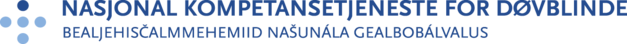 Nyhetsbrev nr. 8 2021Kjære abonnenter.Norge har endelig åpnet igjen etter over 18 måneder med koronapandemirestriksjoner. Lørdag 25. september klokka 16.00 ble dermed et etterlengtet tidspunkt og en historisk dato. Nå skal vi ta tilbake den vanlige hverdagen igjen, noe som sannsynligvis blir en øvelse med både opp- og nedturer. Vi får alle sammen være tålmodige med hverandre, denne «tilbakegangen» er ikke gjort over natta.Uka før gjenåpningen hadde hele NKDB fysisk rådgiversamling i Trondheim, det var faktisk over to år siden sist gang i Asker. Tiden går fort. Du kan lese mer og se bilder fra denne nyttige og hyggelige samlingen på vår Facebook-side.Ja forresten, du bare må forberede deg på dette spørsmålet i fremtida: Hvor var du klokka fire 25. september 2021?Oppdatert informasjon om koronaviruset med regler og anbefalinger ligger fremdeles her på Helsenorge.no.Følg oss på Facebook, Instagram, Twitter og YouTube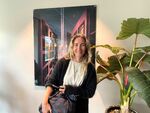 I det lange løpLinn Solli har alltid villet jobbe med mennesker, gjerne i et livslangt perspektiv.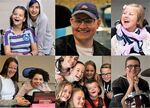 Bli med InnenforNettmagasinet Innenfor har tatt over for det tidligere papirbaserte Statpedmagasinet.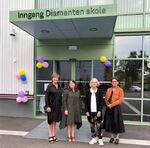 Flunkende ny skoleDiamanten skole for elever med døvblindhet ble offisielt åpnet med fest og jubel fredag 10. september.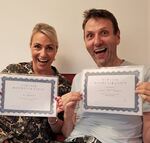 Instruktører i haptisk kommunikasjonStatpeds rådgivere Siw Knutstad og Gøran Forsberg er nyutdannede instruktører i haptiske kommunikasjon.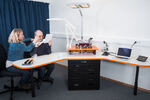 Tid for feiringI morgen feirer Eikholt sitt 40-årsjubileum. Dette gjøres med den digitale konferansen: Rehabilitering for personer med kombinert nedsatt syn og hørsel.